 Приёмная комиссияСостав приемной комиссииПредседатель: Ахметшина Эльмира Габдулловна – ректор КИИДтел.8(8552)329820Ответственный секретарь приемной комиссии:Степанова Ирина Вячеславовна - специалист учебного отделаТел.8(8552) 718824
Технический секретариат приемной комиссии:Файзрахманова Анна Сергеевна – методист учебного отделаТел.8(8552)716115
Режим работы приемной комиссии:Понедельник-пятница с 9.00 до 17.00Выходные дни:Суббота, воскресеньеАдрес и местонахождение приемной комиссии:г.Набережные Челныпр.Шамиля Усманова д.50/18А каб.127проезд до остановки: «пр.Ш.Усманова» (конечная). Прямо за остановкой располагается 5-этажный дом, необходимо идти вдоль него в сторону Боровецкого леса, институт располагается в здании бывшего детского сада. В данном здании также располагается Молодежный центр «Орион».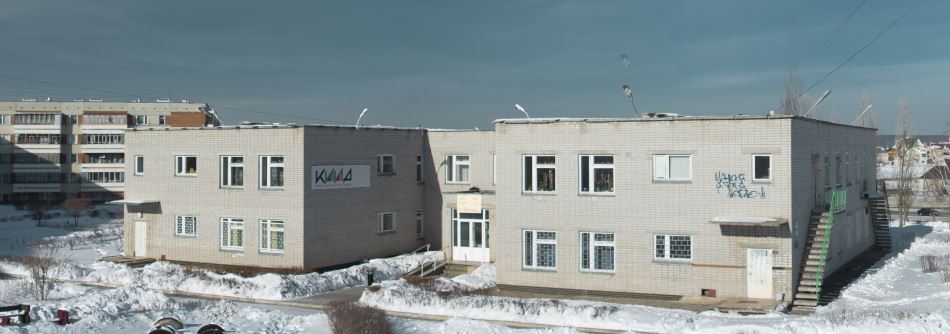 